Kultur | Lokales
Linz – Wels – Zentralraum
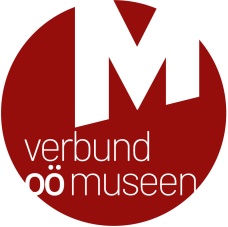 Leonding, Juli 2021FERIENSPASS IM MUSEUM – Großes Museumswochenende für Familien vom 16. bis 18. Juli 2021
Am zweiten Ferienwochenende lädt der Verbund Oberösterreichischer Museen gemeinsam mit dem Familienreferat des Landes Oberösterreich zum Besuch unserer Museen ein. Unter dem Motto "FERIENSPASS IM MUSEUM" beteiligen sich vom 16. bis 18. Juli insgesamt 24 Häuser aus allen Regionen Oberösterreichs mit besonderen Angeboten für Familien. Kleine und große Entdecker erleben an diesem Wochenende bei Rätsel-Rallyes und Schnitzeljagden Spannung und Abenteuer, kreative Kids können sich beim Fossilien-Schleifen, Basteln, Spinnen oder Klöppeln betätigen und für entdeckungsfreudige Familien werden bei Spezialführungen in Oberösterreichs Museen knifflige Infos, Objekte zum Staunen und viele Aha-Erlebnisse geboten!
Welches Angebot darf es sein? 
Die Entscheidung für ein Angebot oder einen Programmpunkt fällt nicht leicht, denn jedes teilnehmende Museum hat an diesem Wochenende für seine Besucherinnen und Besucher etwas ganz Besonderes vorbereitet. Aus der Region Linz – Wels – Zentralraum beteiligen sich diese Museen mit folgenden Angeboten:Bezirk Linz-Stadt
Lentos Kunstmuseum LinzAdresse: 4020 Linz, Ernst-Koref-Promenade 1Termin: Freitag, 16. Juli 2021, 15.00 UhrBeschränkte Teilnehmerzahl: Max. 10 Personen! Anmeldung: Teleservice Center der Stadt Linz unter +43 732 7070 oder info@mag.linz.atIch seh etwas … Entdeckungsreise für die ganze Familie zur Schau „Wilde Kindheit“: Groß und Klein trifft sich (sitzend, mit Abstand) im Lentos Freiraum, um sich über Erlebnisse ihrer „Reise“ in die Welten der Ausstellung auszutauschen.Nordico Stadtmuseum LinzAdresse: 4020 Linz, Dametzstraße 23Termin: Freitag, 16. Juli 2021, 11.00 Uhr
Kontakt und Anmeldemöglichkeit: Teleservice Center der Stadt Linz unter +43 732 7070 oder info@mag.linz.atWie konnte das passieren? Zur Ausstellung „Der Junge Hitler“: Wie konnte sich ein Jugendlicher in Linz so radikalisieren? Könnte das heute auch der Fall sein? Welche gesellschaftlichen Gruppen und Vereine haben damals zu einem Klima von Rassismus und Antisemitismus beigetragen? Bei einzelnen Stationen gibt es Informationen, Fragen, Denkanregungen.
Bezirk WelsStadtmuseum Wels – BurgAdresse: 4600 Wels, Burggasse 13Termine: Freitag, 16. bis Samstag, 18. Juli 2021: Freitag: 10.00 bis 17:00 Uhr, Samstag: 14.00 bis 17.00 Uhr, Sonntag: 10.00 bis 16.00 Uhr„Mit Elsie und Ovil auf Rätsel-Rallye durch die Burg Wels“: Viele Fragen warten im Museum darauf, beantwortet zu werden. Kaiser Maximilian I. und die Kinder Elsie und Ovil helfen dabei die Lösungen zu finden. Für alle wartet zum Schluss eine kleine Überraschung an der Kassa.Familienprogramm: Eine Tasche mit verschiedensten Materialien ermöglicht Familien, gemeinsam und selbstständig das Museum zu erforschen und mit allen Sinnen zu entdecken. Da kann man selbst ein Siegel herstellen, die Musik hören, die zur Zeit des Barocks modern war, und die Frage klären, was im Mittelalter Schweine auf dem Stadtplatz gemacht haben.Stadtmuseum Wels – MinoritenAdresse: 4600 Wels, Minoritenplatz 4Termine: Freitag, 16. bis Samstag, 18. Juli 2021: Freitag: 10.00 bis 17.00 Uhr, Samstag: 14.00 bis 17.00 Uhr, Sonntag: 10.00 bis 16.00 Uhr„Mit Elsie und Ovil auf Rätsel-Rallye durch die Antike“: Im Minoriten-Museum sieht man zahlreiche Fundstücke aus der Geschichte von Wels von der Steinzeit über die Römerzeit bis zum Beginn des Mittelalters. Auf dem Rätsel-Rundgang lernt man so manches Neue kennen. Wenn alles richtig beantwortet ist, erhält man mit dem Lösungswort eine kleine Überraschung.
Bezirk Linz-LandAugustiner Chorherrenstift St. FlorianAdresse: 4490 St. Florian, Stiftstraße 1Termin: Samstag, 17. Juli 2021, 15.00 bis 17.00 UhrEin Stift und seine Bücher: Die Schätze der Bibliothek kennenlernen und ein eigenes kleines Notizbuch binden: In der magischen Atmosphäre der Bibliothek und ausgewählter Räume im Stift setzen wir uns mit Rätseln der Vergangenheit, mit Geschichten und Geschichte auseinander (Treffpunkt: Florianer Stiftsladen, Pforte)OÖ. Feuerwehrmuseum St. Florian
Adresse: 4490 St. Florian, Stiftstraße 2
Termin: Samstag, 17. Juli 2021, 10:00 bis 17:00 UhrDas OÖ Feuerwehrmuseum lädt ein, die Arbeit der Feuerwehr hautnah zu erleben! Das Team des Museums verspricht einen spannenden und ereignisreichen Tag! Als Programmpunkte sind geplant: Zielspritzen mit der Kübelspritze, Bedienen einer historischen Handdruckspritze, Arbeiten mit Feuerwehrpumpe und Strahlrohr und Sonderführungen für Familien.
PANEUM Wunderkammer des Brotes
Adresse: 4481 Asten, Kornspitzstraße 1
Termin: Freitag, 16. Juli 2021, 10:30 bis 12:00 Uhr
In der Brotmission durch die Jahrtausende werden gemeinsam 9000 Jahre Zeitgeschichte genau unter die Lupe genommen. In der Gruppe folgen wir Hinweisen, lösen Rätsel und lüften schließlich ein gut gehütetes Geheimnis. Kindern wird in der Führung viel Raum für eigene Fragen gelassen und sie werden ermutigt, mit Forschergeist verschiedene Geschichten des Brotes zu entdecken.Die Eltern können gerne die Ausstellung selbständig mit  Audio Guide besuchen, sie sollten sich dabei aus Sicherheitsgründen auf dem gleichen Stockwerk befinden.Eine Anmeldung ist erforderlich unter: 07224 / 8821 400 oder empfang@paneum.at. 

Museum LauriacumAdresse: 4470 Enns, Hauptplatz 19Termine: Freitag, 16. bis Sonntag, 18. Juli 2021, jeweils 9.00 bis 17.00 UhrUnter dem Motto „Die Welt der römischen Legionäre im Museum Lauriacum“ wird am Museumswochenende zum selbständigen Erkunden des Museums eingeladen: Forscher(s)pass für Forscherfamilien & Spannendes Abenteuer bei einer Digitalen Schnitzeljagd im MuseumTermin: Freitag, 16. Juli 2021, 14.00 Uhr: Kostenlose Familienführung durch die Ausstellung "Hercules im Kalkbrennofen"Besondere Ermäßigungen für Familien!
Für Inhaber der OÖ Familienkarte gibt es beim Museumswochenende ein besonderes „Zuckerl“: Mit der OÖ Familienkarte ist in den teilnehmenden Museen der Eintritt für Kinder frei und für erwachsene Begleitpersonen ermäßigt.Tipps für die Planung: Bitte nehmen Sie Ihre OÖ Familienkarte mit! Für manche Programmpunkte ist eine Anmeldung erforderlich und es kann Corona-bedingt zu kurzfristigen Änderungen kommen. Da die Angebote zu unterschiedlichen Zeiten stattfinden, werden Interessenten gebeten, sich im Vorfeld auf der Website des Verbundes Oberösterreichischer Museen zu informieren. Eine Übersicht sowie Details zu den Angeboten aller Museen sind unter dem Link  https://www.ooemuseen.at/museen-in-ooe/veranstaltungen#/?event_terms=30 abrufbar. Sämtliche Programmpunkte finden unter Einhaltung der aktuellen Corona-Regelungen statt.________________________________________________________________________________Für Fragen und bei Bildwünschen stehen wir Ihnen jederzeit gerne zur Verfügung. Rückfragehinweis:Verbund Oberösterreichischer Museen
Mag.a Elisabeth Kreuzwieser | kreuzwieser@ooemuseen.atWelser Straße 20, 4060 Leondingwww.ooemuseen.at | www.ooegeschichte.at
www.facebook.com/ooemuseen
www.instagram.com/ooemuseen_at 